MATCHPOINT TENNIS1717 RT. 17MGoshen, NY 10924Phone 845-294-0017    goshensportscomplex@yahoo.comwww.matchpointsports.com FALL 2018 ELITE PRO PRACTICE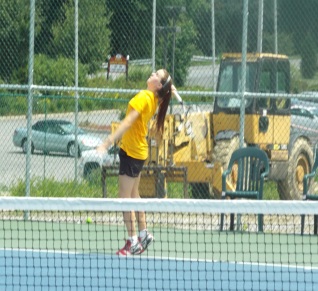 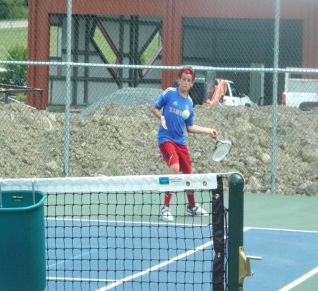 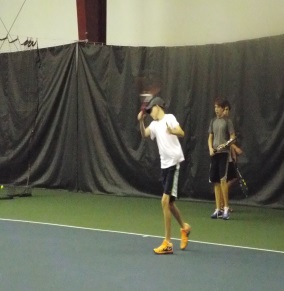 The MatchPoint Elite Pro Practice is geared towards preparing the top level Girls/Boys to the next level. Elite Pro Players-highly competitive practice taught in both drill and play fashion.  Approval Required. Must attend minimum of two classes per week.TUESDAY  4:30-6:00PM9/04/18 – 9/11/18 – 9/18/18 – 9/25/18 – 10/02/18–10/09/18–10/16/18–10/23/18THURSDAY 4:30 – 6:00PM9/06/18– 9/13/18 – 9/20/18– 9/27/18–10/04/18–10/11/18–10/18/18–10/25/18SUNDAY 10:30 – 12:00PM9/09/18– 9/16/18– 9/23/18– 9/30/18– 10/07/18– 10/14/18– 10/21/18– 10/28/18NAME_________________________________________________________________________________ADDRESS______________________________________________________________________________PHONE________________________________________________________________________________EMAIL________________________________________________________________________________TUESDAY ________________THURSDAY______________  SUNDAY __________________________
COST 2 CLASSES PER WEEK   $465.00 MEMBER                     $525.00 NON MEMBERCHECKS   PAYABLE  TO:………MATCHPOINT  TENNISCHECK#__________ CREDIT CARD ____________________________ EXP. _________CASH________If a class is missed, it can only be made up within the current 8 week clinic………..NO EXCEPTIONS